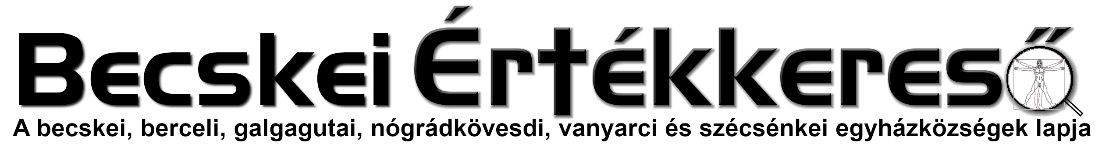 I. évf. 8. szám Évközi 30. vasárnap	2020. október 25.Temetővel kapcsolatos névtelen levélAz alábbi levél érkezett a berceli plébániára. A levelet változatlan formában közöljük:„Tisztelt Robi atya!A temetőben tűrhetetlen állapot uralkodik. Ez a hely mindenki számára egy kegyhely, és mindenkinek az egész falunak szerettei nyugszanak ott. Mégis tűrhetetlen, hogy egyes emberek még is képtelenek a sírokról ellopni a vázákat, a vázákból a betéteket, a krizantinal tele cserepeket, és ki is öntik belőle, a virágot és elviszik a cserepet, aztán rájön a szükséglet, és a sír közepén végzi el. Aztán tyúktojást is ültet a sír közepére. Eddig ráfogtuk a cigányokra, de most már nincsenek cigányok? Milyen katolikus ember az aki ilyesmire képes? Virágcserepet, vázát, váza betétet lehet minden virágárusnál kapni! Vagytalán nincs rá pénze? Majd jön a Mindenszentek és a halottak napja a szeretteinkre vett, nagy vásárolt mécsest is el fogja lopni? Atya legyenszives kihirdetni a templomba, vagy a kábel TV-én! Hogy mi történik a falu temetőjében. Akinek nem inge ne vegye magára, de ez tűrhetetlen állapot. Köszönettel: A károsult. Ez rendszeres.”Szíves elnézést kérünk a terminológiáért, illetve a felkavaró kijelentésekért. Sajnos a levél írója semmilyen utalást nem tett rá melyik temetőre vonatkozik a levele, így levonjuk a konzekvenciákat, de érdemi facilitációt nem tudunk nyújtani. Tisztelettel kérjük, hogy máskor konkrétabban fogalmazzák meg melyik helyszínről, egyházközségről van szó.HIRDETÉSEKBercelen a 9. csoport takarít.Idén is lesz lehetőség szentmise szándékot kérni elhunyt szeretteinkért, hozzátartozóinkért Halottak napja ünnepéhez kapcsolódóan gregorián szentmisesorozat keretében. A templom erre kijelölt helyén találhatnak borítékot a kedves testvérek, melybe november 1-ig elhelyezhetik az elhunytak nevét, illetve a miseadományokat. Ezekre a szándékokra ajánljuk fel a szentmiséket.Mi is az a gregorián misesorozat?A gregorián misesorozatban az elhunytakért 30, egymást követő napon mutatnak be szentmisét. A hagyomány szerint Isten irgalmas jósága Nagy Szent Gergely pápa (innen a gregorián név) közbenjárására kihozza a tisztítótűzből azt, akikért a szentmisesorozatot bemutatják. A hagyomány szerint ezek a misék nem feltétlenül gyászmisék, vagyis nem követi őket mindig lucernárium, és nem is mindig feketében, de a sorozatnak nem volt szabad megszakadnia.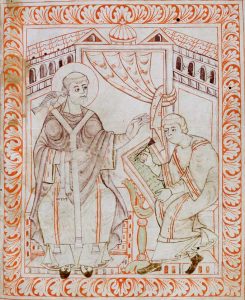 A gregorián ének egyházi egyszólamú, hangszerkíséret nélküli kórus- vagy szóló ének latin nyelven. Jellegzetes dallamai lépcsőzetes felépítésűek vagy kis hangközlépésekkel mozognak, helyenkénti ugrásokkal és többnyire kis hangterjedelműek. Az időszámítás kezdete körül a mediterrán zenekultúrából alakult ki: a görög himnuszokból és a zsidóság zsoltáraiból.Teljes búcsú elhunytakért egész november hónapbanCsak a tisztítótűzben szenvedő lelkek javára fordítható teljes búcsút nyerhet az a hívő, aki november hónapban áhítatos lélekkel temetőt látogat, s legalább lélekben imádkozik az elhunytakért (mind a nyolc napon elnyerhető), aki halottak napján, november 2-án (vagy az ordinárius engedélyével a megelőző vagy következő vasárnapon vagy Mindenszentek napján) templomot vagy kápolnát áhítattal meglátogat, s egy Miatyánkot és egy Hiszekegyet elimádkozik. (A Búcsúk Kézikönyve, Búcsúengedélyek, 29. 1. §.) Akik október végén látogatnak meg temetőt, azok ebben a búcsúban nem részesülhetnek, ezért érdemes a temető látogatásokat Mindenszentek utánra tervezni.2020.10.20-án került megrendezésre a Szécsényi esperesi kerület esperesi koronája. Mivel Főtisztelendő Horváth Bertalan atya a kerület korábbi szenátora másik esperesi kerületbe kapott dispozíciót, így a papi szenátusba delegált személy választását is megtartották Balassagyarmaton. A teljesen érvényes szavazás eredményeként több mint ¾-es többséggel Hulitka Róbert plébánost választották az egyházmegyei papi szenátus (lat. consilium presbyterale) tagjának, vagy más terminológiával szenátorának, aki megköszönve a bizalmat a megtisztelő szolgálatot elfogadta.2020.10.26.	H	17:00	Szentmise a Szécsénkei Templomban2020.10.30.	P	17:00	Szentmise a Berceli Templomban Elh. Kiss Lajos fia Kiss József és elhunyt családtagokért2020.10.31.	Sz		17:00	Szentmise a Berceli Templomban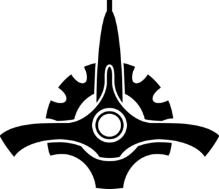 2020.11.01.	V	08:30	Szentmise a Berceli TemplombanMinden-		10:30	Szentmise a Becskei Templombanszentek		10:30	Igeliturgia a Galgagutai Templombanünnepe		12:00	Igeliturgia a Nógrádkövesdi Templomban		12:00	Szentmise a Szécsénkei Templomban		13:00	Temetői szertartás és sírszentelés a szécsénkei egyházi temetőben		14:30	Temetői szertartás és sírszentelés a becskei egyházi temetőben		16:00	Temetői szertartás és sírszentelés a berceli egyházi temetőben2020.11.02.	V	16:00	Temetői szertartás és sírszentelés az önkormányzat				tulajdonában lévő katolikus temetőbenHalottak		17:00	Szentmise a Galgagutai Templombannapja		17:00	Igeliturgia a Becskei Templomban		18:30	Szentmise a Berceli Templomban2020.11.03	H	16:00	Temetői szertartás és sírszentelés a nógrádkövesdi egyházi (fenti) 				temetőben		17:00	Szentmise a Nógrádkövesdi Templomban2020.11.06.	P	17:00	Szentmise a Berceli Templomban2020.11.07.	Sz	15:30	Szentmise a Vanyarci Templomban2020.11.08.	V	08:30	Szentmise a Berceli Templomban		10:30	Szentmise a Galgagutai Templomban		10:30	Igeliturgia a Becskei Templomban		12:00	Igeliturgia a Szécsénkei Templomban		12:00	Szentmise a Nógrádkövesdi TemplombanA COVID-19 pandémia elmúlásáig az időpontok változtatásának jogát fenntartjuk!Amennyiben a járványügyi előírások miatt a szertartásvégző nem tud jelen lenni a szertartáson, a hívek közös imádságot, lehetőleg igeliturgiát tartsanak a templomban. Az igeliturgiákat lehetőleg akolitus végezze, illetve imádkozzunk papi és szerzetesi hivatásokért!Római Katolikus Plébánia 2693 Becske Ady Endre utca 4.tel: 0630/455-3287 web: http://becske.vaciegyhazmegye.hu, e-mail: becske@vacem.huBankszámlaszám: 10700323-68589817-51100005